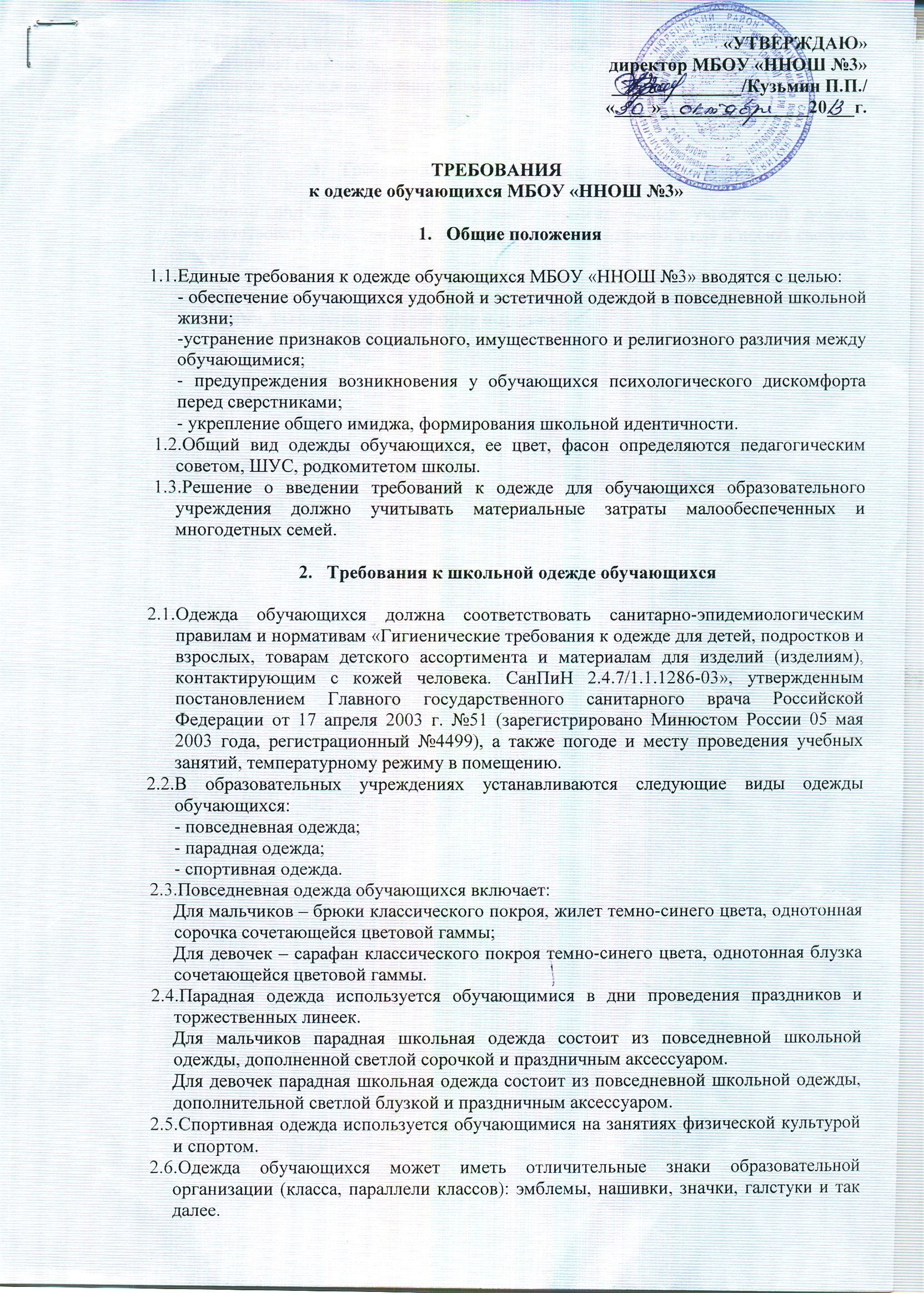 2.7.Не допускается ношение в образовательных учреждениях:- религиозной одежды, одежды с религиозной атрибутикой и символикой;- головных уборов в помещениях школы;- массивных украшений.Требования к внешнему виду обучающихся3.1.Внешний вид и одежда обучающихся образовательных учреждений должны соответствовать общепринятым в обществе нормам делового стиля и носить светский характер.3.2.Не допускается нахождение в образовательных учреждениях обучающихся с экстравагантными стрижками и прическами, с яркоокрашенными волосами, с пирсингом, вызывающим маникюром и макияжем.